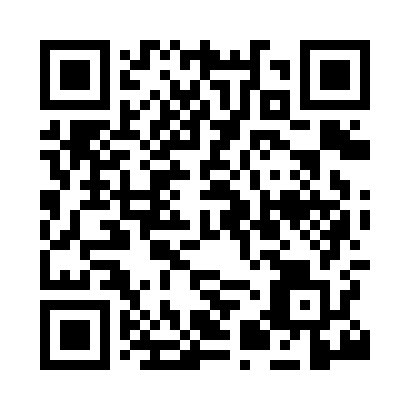 Prayer times for Kilbarchan, South Lanarkshire, UKMon 1 Jul 2024 - Wed 31 Jul 2024High Latitude Method: Angle Based RulePrayer Calculation Method: Islamic Society of North AmericaAsar Calculation Method: HanafiPrayer times provided by https://www.salahtimes.comDateDayFajrSunriseDhuhrAsrMaghribIsha1Mon3:004:381:227:0910:0611:442Tue3:014:391:227:0910:0511:443Wed3:014:401:237:0910:0511:434Thu3:024:411:237:0810:0411:435Fri3:024:421:237:0810:0311:436Sat3:034:431:237:0810:0211:437Sun3:044:441:237:0710:0211:428Mon3:044:461:237:0710:0111:429Tue3:054:471:247:0710:0011:4210Wed3:064:481:247:069:5911:4111Thu3:064:491:247:069:5811:4112Fri3:074:511:247:059:5711:4013Sat3:084:521:247:059:5511:4014Sun3:094:541:247:049:5411:3915Mon3:094:551:247:049:5311:3816Tue3:104:561:247:039:5111:3817Wed3:114:581:247:029:5011:3718Thu3:125:001:257:019:4911:3619Fri3:135:011:257:019:4711:3620Sat3:145:031:257:009:4611:3521Sun3:145:041:256:599:4411:3422Mon3:155:061:256:589:4211:3323Tue3:165:081:256:579:4111:3324Wed3:175:101:256:569:3911:3225Thu3:185:111:256:559:3711:3126Fri3:195:131:256:549:3611:3027Sat3:205:151:256:539:3411:2928Sun3:205:171:256:529:3211:2829Mon3:215:181:256:519:3011:2730Tue3:225:201:256:509:2811:2631Wed3:235:221:256:499:2611:25